FY2018 CONTINUUM OF CARE PROGRAM 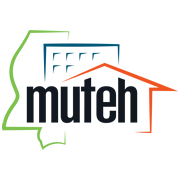 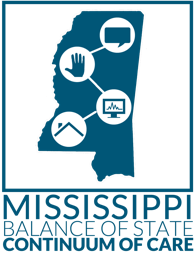 APPLICATION FOR PROJECTS DURING THE2019-2020 PROGRAM YEARAPPLICATION DEADLINE:  MONDAY, JULY 16TH, 2018 BY 5PMMS Balance of State CoC is accepting applications for the 2019-2020 Continuum of Care funding cycle. Funding will be available for both reallocated and renewal projects. This funding will renew/fund projects that have end dates in 2019 and continue through 2020. The CoC will conduct an analysis of its existing projects to determine the extent to which each project addresses the goals of ‘Opening Doors, Federal Strategic Plan to Prevent & End Homelessness’: End chronic homelessness by 2017Ending homelessness among households with children by 2020End youth homelessness by 2020End veteran homelessness by 2015MS Balance of State CoC may reduce and/or eliminate funds for renewal projects to develop new projects through the reallocation of those funds. Projects that are underperforming, obsolete, or ineffective may be reduced or eliminated. Projects applying for funding are subject to a review that will be conducted which may include surveying community partners and/or site visits.NEW PROJECTSNew projects can only be:New permanent supportive housing projects that will serve 100% chronically homeless families and individuals (Dedicated PLUS)New rapid re-housing projects that will serve homeless individuals and families coming directly from the streets or emergency shelters, and includes persons fleeing domestic violence situations and other persons meeting the criteria of paragraph (4) of the definition of homelessness. This includes unaccompanied youth.Joint transitional housing (TH) and permanent housing-rapid rehousing (PH-RRH) component projects that will serve homeless individuals and families including those fleeing domestic violence, dating violence, sexual assault, or stalking (see NOFA for further details).Dedicated HMIS project (for the HMIS Lead only)Supportive Services project to develop or operate a centralized or coordinated assessment system.CONSIDERATIONS FOR FUNDINGTo be considered for funding, applicants must have at least 1 year of data in the MS Balance of State AWARDS HMIS or if providing services to victims of domestic violence, then participation is with non-identifying information in a comparable database. Also, all CoC application submissions must be in conformity to the CoC’s system-wide written program standards (click to view the standards).BONUS FUNDINGDV FUNDING BONUS: HUD has made funds available through a Domestic Violence bonus for new projects. There is 10% of PPRN available for up to 3 new projects in this grant cycle. This includes funds for rapid re-housing projects and supportive service projects providing coordinated entry and for eligible activities that the Secretary determines are critical in order to assist survivors of domestic violence, dating violence, and stalking. The CoC may create up to 3 of the following type of new projects:PH-RRH projects, Joint TH and PH-RRH component projects, or SSO projects for coordinated entry (SSO-CE)REGULAR BONUS FUNDING: HUD has also made funds available through a bonus for new projects. The CoC is eligible to apply for up to 6 percent of its Final Pro Rata Need (FPRN). The CoC may create one of the following type of new projects:PH-PSH;PH-RRH;Joint TH and PH-RRH;HMIS (dedicated) and;SSO-CETERMS FOR FUNDINGHUD will allow new projects to request funding for terms of 1, 2, 3, 4, 5 or 15 years. The DV bonus projects can only request a 1-year funding term. Projects requesting leasing may only request up to 3 years. Project-based or sponsor-based rental assistance may request up to a 15-year term. New projects requesting capital costs (new constructions, acquisition, or rehabilitation) will be for 3 or 5 years. New projects must request at Fair Market Rent (FMR) rates. Renewals may request less than the Fair Market Rent Rate.POLICY PRIORITIESMS Balance of State CoC will follow HUD’s policy priorities for the FY2018 Program Competition, currently found in the FY2018 NOFA: Ending homelessness for all persons. To end homelessness, CoCs should identify, engage, and effectively serve all persons experiencing homelessness.Creating a systemic response to homelessness. CoCs should be using system performance measures such as the average length of homeless episodes, rates of return to homelessness, and rates of exit to permanent housing destinations to determine how effectively they are serving people experiencing homelessness.Strategically allocating and using resources. Using cost, performance, and outcome data, CoCs should improve how resources are utilized to end homelessness.Use a Housing First approach. Housing First prioritizes rapid placement and stabilization in permanent housing and does not have service participation requirements or preconditions.APPLICATION & ATTACHMENTSA separate application must be completed for each project, with the following attachments:Most recent APRMost recent A-133 Audit or certified Financial StatementsCopy of 501©(3) documentationCopy of Agency Code of ConductSUBMISSIONSApplication submissions can be:**Preferred: submitted online via the CoC FY18 Project Application Submissionmailed to MS Balance of State CoC, ATTN: CoC Coordinator, P.O. Box 24147, Jackson, MS  39225hand delivered to MUTEH, 201 West Capitol Street, Suite 800, Jackson, MS  39201faxed to (866) 551- 0916E-mailed to rglenn@msbos.org NOTE: This application is to only ensure that projects meet the minmal threshold requirements of the CoC. If the application meets the minimal requirement the applicant will be given permission to enter their application in Esnaps for rating and review. Applicant agencies must enter their accepted project in the e-snaps electronic grants management system prior to being ranked for funding. Applicants will receive written notice that their project has been accepted and will be ranked as part of the CoC Consolidated Application, or that their application has been denied and the reason for denial. The CoC Application begins on next page.Provide a general description of the project that addresses the entire scope of the project. The description must identify the target population and address supportive services and the specific housing activities, including any housing development activities.Identify the community/area to be served:Is your project currently or will your project participate in the MS Balance of State CoC Coordinated Entry System?Does your project have a specific population focus? (select all that apply)ExperienceDescribe your agency’s experience in working with homeless persons.Describe any relevant previous work of a similar nature, especially as it relates to working with homeless persons and the project’s target population.If applicable, describe your agency’s experience as it relates to timely construction or rehabilitation. All developers should have experience with environmental documentation and permitting. Include the role of each developer, and the oversight and construction management to ensure timely completion property construction or rehabilitation.Describe your agency’s experience as it relates to leasing units, administering rental assistance, providing supportive services, and implementing a HMIS, as applicable to the proposed project.Housing First CharacteristicsDoes the project quickly move participants into permanent housing?Does the project ensure that participants are not screening out based on the following items? Select all that apply. By checking all of the first four boxes, this project will be considered low barrier.Does the project ensure that participants are not terminated from the program for the following reasons? Select all that apply.Does the project follow a “Housing-First” approach?Supportive Services for ParticipantsFor all supportive services to participants, indicate who will provide them, how they will be accessed, and how often they will be provided.Please identify whether the project includes the following activities:Transportation assistance to clients to attend mainstream benefit appointment, employment training, or jobs?At least annual follow-ups with participants to ensure mainstream benefits are received and renewed?Do project participants have access to SSI/SSDI technical assistance provided by the applicant, a sub-recipient, or partner agency?Housing Type and Location List of possible housing types:Report the number of units and beds available at a point-in-time and used for housing participants in this project. Please list the types of proposed housing for this project:Discuss plans to coordinate with other entities serving homeless persons (including ESG funded programs and any other Federal, State, and private entities):Demonstrate how and when full capacity will be achieved (for new projects only):Describe how participants will be assisted to obtain and remain in permanent housing. The narrative should describe plans to move participants from the streets, emergency shelters, and transitional housing into permanent housing, and plans to ensure that participants stabilize in permanent housing. Include case management activities, the availability and accessibility of supportive services, including primary health services, mental health services, educational services, employment services, life skills, and child care services, if applicable. Describe specifically how participants will be assisted both to increase their employment and/or income and to maximize their ability to live independently (i.e. access to mainstream benefits).Project Participants – HouseholdsIn each non-shaded field list the number of households or persons served at maximum program capacity. The numbers here are intended to reflect a single point in time at maximum occupancy and not the number served over the course of a year or grant term. Households: Enter the number of households under at least one of the categories: Households with at least One Adult and One Child, Adult Households without Children, or Households with Only Children.Households with at least One Adult and One Child: Enter the total number of households with at least one adult and one child. To fall under this column and household type, there must be at least one person at or above the age of 18, and at least one person under the age of 18.Adult Households without Children: Enter the total number of adult households without children. To fall under this column and household type, there must be at least one person at or above the age of 18, and no persons under the age of 18.Households with Only Children: Enter the total number of households with only children. To fall under this column and household type, there may not be any persons at or above the age of 18, and only persons under the age of 18.Characteristics:  Enter the total number of homeless that fall under one of the characteristics listed.Persons in Households with at least One Adult and One Child: Enter the number of persons in households with at least one adult and on child for each demographic row. To fall under this column and household type, there must be at least one person at or above the age of 18, and at least one person under the age of 18.Adult Persons in Households without Children: Enter the number of persons in households without children for each demographic row. To fall under this column and household type, there must be at least one person at or above the age of 18, and no persons under the age of 18.Persons in Households with Only Children: Enter the number of persons in households with only children for each demographic row. To fall under this column and household type, there may not be any persons at or above the age of 18, and only persons under the age of 18.Project Participants – SubpopulationsPlease mark proposed subpopulation number and type of project participants:Describe the unlisted subpopulations referred to above:Outreach for ParticipantsEnter the percentage of project participants that will be coming from each of the following locations (must total 100%):Standard Performance MeasuresThe Mississippi Balance of State adheres to the standard performance measures of High-Performing Communities (HPCs) outlined in the CoC Program Interim Rule, Subpart E (578.65 through 578.71) and expects project applicants to strive for the standards contained within the document.Please specify the universe and target for the housing measure.Choose one income-related performance measure from below, and specify the universe and target number for the goal.Leased Units BudgetThe following list summarizes the funds being requested for one or more units leased for operating the projects. New projects must request at Fair Market Rent (FMR) rates. Renewals may request less than the Fair Market Rent Rate.Leased Units Annual BudgetSupportive Services Budget (see CoC Interim Rule 578.53 for detailed description)Supportive services must be necessary to assist program participants obtain and maintain housing.Operating Budget (see CoC Interim Rule 578.55 for detailed description)Grant funds may be used to pay the costs of the day-to-day operation of transitional and permanent housing in a single structure or individual housing units. You cannot have an operating budget and rental assistance budget simultaneously.Rental Assistance Annual BudgetThe following list summarizes the funds being requested for one or more units leased for operating the projects. New projects must request at Fair Market Rent (FMR) rates. Renewals may request less than the Fair Market Rent Rate.Rental Assistance BudgetAdministration Budget (see CoC Interim Rule 578.59 for detailed description)May use up to 10% for payment of administrative costs related to planning and execution of CoC activities.Sources of Match/LeverageThe following list summarizes the funds that will be used as Match or Leverage for the project. Please describe the 25% match and other leveraging resources secured for the project. The goal is 100% leveraging.Summary for MatchSummary for LeverageSummary BudgetThe following information summarizes the funding request for the total term of the project. However, the appropriate amount of cash and in-kind match and administrative costs must be entered in the available fields below.Performance from most recent APR: (To be completed by renewal projects only)Please attach a budget report generated from eLOCCS detailing the authorized, disbursed, and balance amounts of this project.Signature By Authorized OfficialI have read the Continuum of Care Interim Rule, Federal Register Vol.77, No. 147. Published July 31, 2012. 24 CFR Part 578 also the FY2015 CoC Program NOFA (Both documents available at msboscoc.wordpress.com.)Project Applicant Name: Project Applicant Name: Project Applicant Name: Project Applicant Name: Project Applicant Name: Project Contact Information: Project Contact Information: Project Contact Information: Project Contact Information: Project Contact Information: Name: Name: Name: Name: Name: Title: Title: Title: Title: Title: Email Address: @Email Address: @Email Address: @Email Address: @Email Address: @Phone Number: Phone Number: Phone Number: Phone Number: Phone Number: Fax Number: Fax Number: Fax Number: Fax Number: Fax Number: Project Applicant’s DUNS Number:  Project Applicant’s DUNS Number:  Project Applicant’s DUNS Number:  Project Applicant’s DUNS Number:  Project Applicant’s DUNS Number:  Active in SAM (Y/N): Active in SAM (Y/N): Active in SAM (Y/N): Active in SAM (Y/N): Active in SAM (Y/N): Project Name: Project Name: Project Name: Project Name: Project Name: Program Type, Component and TermProgram Type, Component and TermProgram Type, Component and TermTerm: Term: Term: Project Type and Component (check a box below):Project Type and Component (check a box below):Project Type and Component (check a box below):RENEWAL:RENEWAL:RENEWAL:Permanent Supportive Housing – Renewal ProjectPermanent Supportive Housing – Renewal ProjectPermanent Supportive Housing – Renewal ProjectPermanent Supportive Housing – RRH Renewal ProjectPermanent Supportive Housing – RRH Renewal ProjectPermanent Supportive Housing – RRH Renewal ProjectJoint Transitional Housing – Rapid Rehousing - Renewal ProjectJoint Transitional Housing – Rapid Rehousing - Renewal ProjectJoint Transitional Housing – Rapid Rehousing - Renewal ProjectHMIS – Renewal ProjectHMIS – Renewal ProjectHMIS – Renewal ProjectNEW:NEW:NEW:Permanent Supportive Housing – New ProjectPermanent Supportive Housing – New ProjectPermanent Supportive Housing – New ProjectPermanent Supportive Housing: RRH – New Project                      Permanent Supportive Housing: RRH – New Project                      Permanent Supportive Housing: RRH – New Project                      Supportive Services Only: Coordinated Entry – New ProjectSupportive Services Only: Coordinated Entry – New ProjectSupportive Services Only: Coordinated Entry – New ProjectJoint Transitional Housing & Rapid Rehousing – New ProjectJoint Transitional Housing & Rapid Rehousing – New ProjectJoint Transitional Housing & Rapid Rehousing – New ProjectDV BONUS:DV BONUS:DV BONUS:Permanent Supportive Housing – DV Bonus FundingPermanent Supportive Housing – DV Bonus FundingPermanent Supportive Housing – DV Bonus FundingPermanent Supportive Housing – RRH – DV Bonus FundingPermanent Supportive Housing – RRH – DV Bonus FundingPermanent Supportive Housing – RRH – DV Bonus FundingJoint Transitional Housing/Permanent Supportive Housing RRH – DV Bonus FundingJoint Transitional Housing/Permanent Supportive Housing RRH – DV Bonus FundingJoint Transitional Housing/Permanent Supportive Housing RRH – DV Bonus FundingREGULAR BONUS:REGULAR BONUS:REGULAR BONUS:Permanent Supportive Housing – Regular Bonus FundingPermanent Supportive Housing – Regular Bonus FundingPermanent Supportive Housing – Regular Bonus FundingPermanent Supportive Housing: RRH – Regular Bonus FundingPermanent Supportive Housing: RRH – Regular Bonus FundingPermanent Supportive Housing: RRH – Regular Bonus FundingJoint Transitional Housing/Permanent Supportive Housing: RRH – Regular Bonus FundingJoint Transitional Housing/Permanent Supportive Housing: RRH – Regular Bonus FundingJoint Transitional Housing/Permanent Supportive Housing: RRH – Regular Bonus FundingHMIS – Regular Bonus FundingHMIS – Regular Bonus FundingHMIS – Regular Bonus FundingSupportive Services Only: Coordinated Entry – Regular Bonus FundingSupportive Services Only: Coordinated Entry – Regular Bonus FundingSupportive Services Only: Coordinated Entry – Regular Bonus FundingYesNoChronic HomelessDomestic ViolenceVeteransSubstance AbuseYouth (under 25)Mental IllnessFamilies with ChildrenHIV/AIDS**Other: YesNoHaving too little or no incomeActive  or history of substance abuseHaving a criminal record with exceptions for  state-mandated restrictionsHistory of domestic violence (e.g. lack of a protective order, period of separation from abuser, or law enforcement involvement)None of the aboveFailure to participate in supportive servicesFailure to make progress on a service planLoss of income or failure to improve incomeBeing a victim of domestic violenceAny other activity not covered in a lease agreement typically found in the project’s geographic area.None of the aboveYesNoSupportive ServicesProviderFrequencyAssessment of Service NeedsAssistance with Moving CostsCase ManagementChild CareEducation ServicesEmployment Assistance and Job TrainingFoodHousing Search and Counseling ServicesLegal ServicesLife Skills TrainingMental Health ServicesOutreach ServicesSubstance Abuse TreatmentTransportationUtility DepositsYesNoYesNoYesNoBarracks (Individual or family sleeps in a large room with multiple beds.)Dormitory, shared or private room (Individuals or families share sleeping rooms or have private rooms; persons share a common kitchen, common bathrooms, or both.)Shared Housing (Up to 8 individuals or 4 families share a self-contained housing unit)Single Room Occupancy (SRO) units (Each individual has private sleeping/living room which may contain a private kitchen and/or bath, or shared, dormitory style facilities.)Clustered apartments (Each individual or family has a self-contained housing unit located within a building or complex that houses both persons with special needs—e.g., homeless or formerly homeless persons, persons with substance abuse problems, persons with mental illness, or persons with AIDS/HIV—and persons without any special needs.)Scattered Site Apartments (Each individual or family has a self-contained apartment that is dispersed throughout the community.)Single family homes/townhouses/duplexesHousing TypeAddressUnitsBedsDedicated CH BedsNon-Dedicated CH BedsTOTALHouseholdsHousehold w/at least 1 Adult & 1 ChildAdult HH without ChildrenHH with only ChildrenTotalTotal # HouseholdsCharacteristicsPersons In Households With At Least One Adult And One ChildAdult Persons In Households Without ChildrenPersons In Households With Only ChildrenTotalAdults over age 24Adults ages 18-24Accompanied Children under age 18Unaccompanied Children under age 18Total PersonsPersons in Households with at Least One Adult and One ChildPersons in Households with at Least One Adult and One ChildPersons in Households with at Least One Adult and One ChildPersons in Households with at Least One Adult and One ChildPersons in Households with at Least One Adult and One ChildPersons in Households with at Least One Adult and One ChildPersons in Households with at Least One Adult and One ChildPersons in Households with at Least One Adult and One ChildPersons in Households with at Least One Adult and One ChildPersons in Households with at Least One Adult and One ChildPersons in Households with at Least One Adult and One ChildCharacteristicsChronically Homeless Non-VeteransChronically Homeless VeteransNon-Chronically Homeless VeteransChronic Substance AbusePersons with HIV/AIDSSeverely Mentally IllVictims of Domestic ViolencePhysical DisabilityDevelopmental DisabilityPersons not represented by listed subpopulationsAdults over age 24Adults ages 18-24Children under age 18Total PersonsPersons in Households without ChildrenPersons in Households without ChildrenPersons in Households without ChildrenPersons in Households without ChildrenPersons in Households without ChildrenPersons in Households without ChildrenPersons in Households without ChildrenPersons in Households without ChildrenPersons in Households without ChildrenPersons in Households without ChildrenPersons in Households without ChildrenCharacteristicsChronically Homeless Non-VeteransChronically Homeless VeteransNon-Chronically Homeless VeteransChronic Substance AbusePersons with HIV/AIDSSeverely Mentally IllVictims of Domestic ViolencePhysical DisabilityDevelopmental DisabilityPersons not represented by listed subpopulationsAdults over age 24Adults ages 18-24Total PersonsPersons in Households with Only ChildrenPersons in Households with Only ChildrenPersons in Households with Only ChildrenPersons in Households with Only ChildrenPersons in Households with Only ChildrenPersons in Households with Only ChildrenPersons in Households with Only ChildrenPersons in Households with Only ChildrenPersons in Households with Only ChildrenPersons in Households with Only ChildrenPersons in Households with Only ChildrenCharacteristicsChronically Homeless Non-VeteransChronically Homeless VeteransNon-Chronically Homeless VeteransChronic Substance AbusePersons with HIV/AIDSSeverely Mentally IllVictims of Domestic ViolencePhysical DisabilityDevelopmental DisabilityPersons not represented by listed subpopulationsAccompanied Children under age 18Unaccompanied Children under age 18Total Persons%Directly from the street or other locations not meant for human habitation.%Directly from emergency shelters.%Directly from safe havens.%Directly from the street or other locations not meant for human habitation.%From transitional housing and previously resided in a place not meant for human habitation or emergency shelters, or safe havens.%Persons fleeing domestic violence.%Total of above percentagesHousing MeasureTarget (#)Universe (#)Target (%)PSH: Persons remaining in permanent housing as of the end of the operating year or exiting to permanent housing destinations (per data element 3.12 of the 2014 HMIS Data Standards) during the operating year.%Income MeasureTarget (#)Universe (#)Target (%)Adults who maintained or increased their total income (from all sources) as of the end of the operating year or project year or project exit.%ORAdults who maintained or increased their earned income as of the end of the operating year or project exit.%Total Annual Assistance Requested:Total Annual Assistance Requested:	$ 	$ Grant Term:Grant Term:Total Request for Grant Term:Total Request for Grant Term:	$ 	$ Total Units:Total Units:FMR Area (weblink)Total Units RequestedTotal Annual Budget RequestedTotal Budget Requested$ $ $ $ $ $ $ $ Unit SizeNumber of Units(Applicant)Total Request (Applicant)SR0 units0 Bedroom units1 Bedroom units2 Bedroom units3 Bedroom units4 Bedroom units5 Bedroom unitsTotals Units and Annual Assistance Requested units$ Grant TermTotal Request for Grant Term$ Eligible CostsQuantity AND DescriptionAnnual Assistance RequestedAssessment of service needsMoving costsCase ManagementChild careEducation servicesEmployment assistanceFoodHousing/Counseling ServicesLegal ServicesLife SkillsMental Health ServicesOutpatient Health ServicesOutreach ServicesSubstance Abuse Treatment ServicesTransportationUtility DepositsOperating CostsTotal Annual Assistance  RequestedGrant TermTotal Request for Grant TermEligible CostsQuantity AND DescriptionAnnual Assistance RequestedMaintenance/RepairProperty Taxes And InsuranceReserve Payments For Replacement Of Major Systems Of The HousingBuilding SecurityElectricity, Gas, And WaterFurnitureEquipment (Lease, Buy)Total Annual Assistance  RequestedGrant TermTotal Request for Grant TermTotal Annual Assistance Requested:Total Annual Assistance Requested:	$ 	$ Grant Term:Grant Term:Total Request for Grant Term:Total Request for Grant Term:	$ 	$ Total Units:Total Units:FMR Area (weblink)Total Units RequestedTotal Annual Budget RequestedTotal Budget Requested$ $ $ $ $ $ $ $ Unit SizeNumber of Units(Applicant)Total Request (Applicant)SR0 units0 Bedroom units1 Bedroom units2 Bedroom units3 Bedroom units4 Bedroom units5 Bedroom unitsTotals Units and Annual Assistance Requested units$ Grant TermTotal Request for Grant Term$ Eligible CostsCoC Request Year 1CoC Request Year 2CoC Request Year 3TotalGeneral management, oversight, and coordinationTraining of CoC requirements (2%)Environmental Review (1%)Indirect CostsTotal Administration BudgetAnnual Request$ TermTotal Request$ Total Value of Cash Commitments:$ Total Value of In-Kind Commitments:$ Total Value of All Commitments:$ Total Value of Cash Commitments:$ Total Value of In-Kind Commitments:$ Total Value of All Commitments:$ Match/LeverageType (Cash/ In-Kind)Source(Private/ Gov’t)ContributorDate of CommitmentValue of Commitments$ $ $ $ Eligible CostsTotal Assistance Requested (Applicant)1a. Leased Units$ 1b. Leased Structures$ 2. Rental Assistance$ Supportive Services$ Operating$ HMIS$ Subtotal Costs Requested$ Admin (up to 10%)$ Total Assistance(plus Admin Requested)$ Cash Match$ In-Kind Match$ Total Match$ Total Budget$ a.%of program participants have employment income.b.%of transitional housing clients moved to permanent housing over a 12 month periodc.%of participants in permanent housing remain for 6 months or longer.d.%of program participants obtained mainstream benefits at program exitName (Please Print)SignatureDate